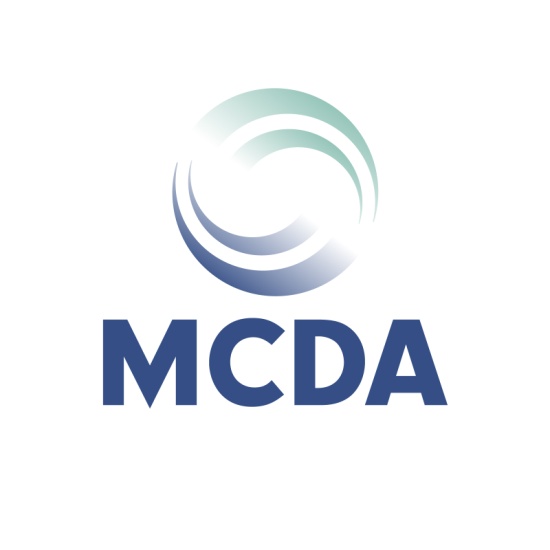 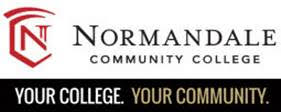 2020 Minnesota Careers ConferencePresented Jointly by Minnesota Career Development Association and Normandale Community College GCDFOn March 13, 2020At Normandale, Community College, Bloomington,  Minnesota2020 Minnesota Careers ConferencePresented Jointly by Minnesota Career Development Association and Normandale Community College GCDFOn March 13, 2020At Normandale, Community College, Bloomington,  Minnesota2020 Minnesota Careers ConferencePresented Jointly by Minnesota Career Development Association and Normandale Community College GCDFOn March 13, 2020At Normandale, Community College, Bloomington,  Minnesota2020 Minnesota Careers ConferencePresented Jointly by Minnesota Career Development Association and Normandale Community College GCDFOn March 13, 2020At Normandale, Community College, Bloomington,  Minnesota2020 Minnesota Careers ConferencePresented Jointly by Minnesota Career Development Association and Normandale Community College GCDFOn March 13, 2020At Normandale, Community College, Bloomington,  Minnesota2020 Minnesota Careers ConferencePresented Jointly by Minnesota Career Development Association and Normandale Community College GCDFOn March 13, 2020At Normandale, Community College, Bloomington,  Minnesota2020 Minnesota Careers ConferencePresented Jointly by Minnesota Career Development Association and Normandale Community College GCDFOn March 13, 2020At Normandale, Community College, Bloomington,  MinnesotaContact Person:Phone Number:Organization Address:E-mail Address:We have agreed to:We have agreed to:☐ Platinum ($800)☐ Platinum ($800)☐ Platinum ($800)☐ Gold       ($600)☐ Gold       ($600)☐ Gold       ($600)☐ Silver      ($400)☐ Bronze    ($200)☐ Silver      ($400)☐ Bronze    ($200)☐ Silver      ($400)☐ Bronze    ($200)☐ Please reserve on 3’ x 6’ exhibitor table with skirt and      # of chairs. (Not an option for Bronze                                                                                                                          Sponsorship level)☐ Please reserve on 3’ x 6’ exhibitor table with skirt and      # of chairs. (Not an option for Bronze                                                                                                                          Sponsorship level)☐ Please reserve on 3’ x 6’ exhibitor table with skirt and      # of chairs. (Not an option for Bronze                                                                                                                          Sponsorship level)☐ Please reserve on 3’ x 6’ exhibitor table with skirt and      # of chairs. (Not an option for Bronze                                                                                                                          Sponsorship level)☐ Please reserve on 3’ x 6’ exhibitor table with skirt and      # of chairs. (Not an option for Bronze                                                                                                                          Sponsorship level)☐ Please reserve on 3’ x 6’ exhibitor table with skirt and      # of chairs. (Not an option for Bronze                                                                                                                          Sponsorship level)☐ Please reserve on 3’ x 6’ exhibitor table with skirt and      # of chairs. (Not an option for Bronze                                                                                                                          Sponsorship level)Please note: Exhibitors are responsible for table signage.Please note: Exhibitors are responsible for table signage.Please note: Exhibitors are responsible for table signage.Please note: Exhibitors are responsible for table signage.Please note: Exhibitors are responsible for table signage.Please note: Exhibitors are responsible for table signage.Please note: Exhibitors are responsible for table signage.EquipmentEquipmentEquipmentEquipmentEquipmentEquipmentEquipmentElectrical services are available at no charge; all other services require a fee for service.  Do you have needs other than electrical?  If so, please describe:                                                                        .       Electrical services are available at no charge; all other services require a fee for service.  Do you have needs other than electrical?  If so, please describe:                                                                        .       Electrical services are available at no charge; all other services require a fee for service.  Do you have needs other than electrical?  If so, please describe:                                                                        .       Electrical services are available at no charge; all other services require a fee for service.  Do you have needs other than electrical?  If so, please describe:                                                                        .       Electrical services are available at no charge; all other services require a fee for service.  Do you have needs other than electrical?  If so, please describe:                                                                        .       Electrical services are available at no charge; all other services require a fee for service.  Do you have needs other than electrical?  If so, please describe:                                                                        .       Electrical services are available at no charge; all other services require a fee for service.  Do you have needs other than electrical?  If so, please describe:                                                                        .       Representative Registration Information  Representative Registration Information  Representative Registration Information  Representative Registration Information  Representative Registration Information  Representative Registration Information  Representative Registration Information  The MCDA Conference Planning Committee needs to register all representatives exhibiting at the conference. Please provide the full names and email addresses of each representative.The MCDA Conference Planning Committee needs to register all representatives exhibiting at the conference. Please provide the full names and email addresses of each representative.The MCDA Conference Planning Committee needs to register all representatives exhibiting at the conference. Please provide the full names and email addresses of each representative.The MCDA Conference Planning Committee needs to register all representatives exhibiting at the conference. Please provide the full names and email addresses of each representative.The MCDA Conference Planning Committee needs to register all representatives exhibiting at the conference. Please provide the full names and email addresses of each representative.The MCDA Conference Planning Committee needs to register all representatives exhibiting at the conference. Please provide the full names and email addresses of each representative.The MCDA Conference Planning Committee needs to register all representatives exhibiting at the conference. Please provide the full names and email addresses of each representative.Representative #1 (Platinum, Gold, & Silver Levels)Representative #1 (Platinum, Gold, & Silver Levels)Representative #1 (Platinum, Gold, & Silver Levels)Representative #2(Platinum & Gold Levels)Representative #2(Platinum & Gold Levels)Representative #2(Platinum & Gold Levels)Representative #3 (Platinum Level)Representative #3 (Platinum Level)Representative #3 (Platinum Level)Please return this completed form along with your check payable to 
Minnesota Career Development Association by February 14, 2020     THANK YOU!!Please return this completed form along with your check payable to 
Minnesota Career Development Association by February 14, 2020     THANK YOU!!Please return this completed form along with your check payable to 
Minnesota Career Development Association by February 14, 2020     THANK YOU!!Please return this completed form along with your check payable to 
Minnesota Career Development Association by February 14, 2020     THANK YOU!!Please return this completed form along with your check payable to 
Minnesota Career Development Association by February 14, 2020     THANK YOU!!Please return this completed form along with your check payable to 
Minnesota Career Development Association by February 14, 2020     THANK YOU!!Please return this completed form along with your check payable to 
Minnesota Career Development Association by February 14, 2020     THANK YOU!!Mail to: MCDA Sponsorship		Gordon Helle 		PO Box 3421            Minneapolis, MN 55403Mail to: MCDA Sponsorship		Gordon Helle 		PO Box 3421            Minneapolis, MN 55403Mail to: MCDA Sponsorship		Gordon Helle 		PO Box 3421            Minneapolis, MN 55403Mail to: MCDA Sponsorship		Gordon Helle 		PO Box 3421            Minneapolis, MN 55403gwhelle@gmail.com 847-387-7866(can pay by phone via Credit Card)gwhelle@gmail.com 847-387-7866(can pay by phone via Credit Card)gwhelle@gmail.com 847-387-7866(can pay by phone via Credit Card)